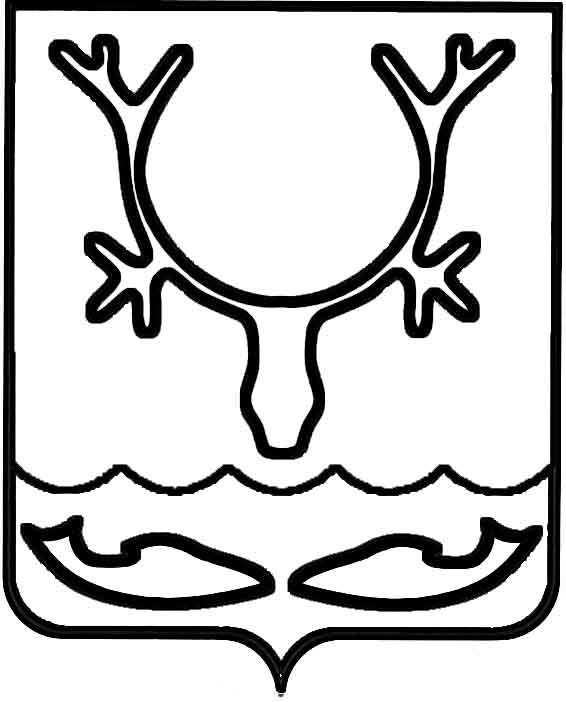 Администрация муниципального образования
"Городской округ "Город Нарьян-Мар"ПОСТАНОВЛЕНИЕОб утверждении Положения об организации работы официального сайта Администрации муниципального образования "Городской округ "Город Нарьян-Мар" В соответствии с Федеральным законом от 09.02.2009 № 8-ФЗ 
"Об обеспечении доступа к информации о деятельности государственных органов 
и органов местного самоуправления", Федеральным законом от 06.10.2003 
№ 131-ФЗ "Об общих принципах организации местного самоуправления 
в Российской Федерации", Федеральным законом от 27.07.2006 № 149-ФЗ 
"Об информации, информационных технологиях и о защите информации", Уставом муниципального образования "Городской округ "Город Нарьян-Мар" Администрация муниципального образования "Городской округ "Город Нарьян-Мар" П О С Т А Н О В Л Я Е Т:1.	Утвердить Положение об организации работы официального сайта Администрации муниципального образования "Городской округ "Город Нарьян-Мар" (Приложение). 2.	Признать утратившим силу постановление Администрации МО "Городской округ "Город Нарьян-Мар" от 30.12.2016 № 1692 "Об утверждении Положения 
об организации работы официального сайта Администрации МО "Городской округ "Город Нарьян-Мар".3.	Настоящее постановление вступает в силу с 1 декабря 2022 года и подлежит официальному опубликованию. ПриложениеУТВЕРЖДЕНО  постановлением Администрации муниципального образования"Городской округ "Город Нарьян-Мар" от 15.11.2022 № 1434Положение об организации работы официального сайта Администрации муниципального образования "Городской округ "Город Нарьян-Мар"Общие положения 1.1.	Настоящее Положение об организации работы официального сайта Администрации муниципального образования "Городской округ "Город Нарьян-Мар" (далее – Положение) разработано в соответствии с Федеральным законом от 09.02.2009 № 8-ФЗ "Об обеспечении доступа к информации о деятельности государственных органов и органов местного самоуправления" (далее – Федеральный закон № 8-ФЗ) 
и определяет порядок размещения информации на официальном сайте Администрации муниципального образования "Городской округ "Город Нарьян-Мар" (далее – официальный сайт).1.2.	Официальный сайт – сайт в информационно-телекоммуникационной сети "Интернет" (далее – сеть "Интернет"), содержащий информацию о деятельности Администрации муниципального образования "Городской округ "Город Нарьян-Мар" (далее – Администрация города), электронный адрес которого в сети "Интернет" включает доменное имя, право на которое принадлежит Администрации города. 1.3.	Адрес официального сайта в сети "Интернет": https://www.adm-nmar.ru/. 1.4.	На официальном сайте размещается информация о деятельности Администрации города, в том числе документированная, созданная в пределах своих полномочий либо поступившая в Администрацию города. Перечень информации 
о деятельности Администрации города, размещаемой на официальном сайте в сети "Интернет", а также периодичность ее размещения и сроков ее обновления приведены в Приложении к настоящему Положению. Общедоступная информация о деятельности Администрации города предоставляется неограниченному кругу лиц посредством ее размещения на официальном сайте в форме открытых данных.  1.5.	Основными принципами обеспечения доступа к информации 
о деятельности Администрации города являются:1) открытость и доступность информации о деятельности Администрации города за исключением случаев, предусмотренных Федеральным законом 
от 27.07.2006 № 149-ФЗ "Об информации, информационных технологиях и о защите информации" (далее – Федеральный закон № 149-ФЗ);2) достоверность информации о деятельности Администрации города                                     и своевременность ее предоставления; 3) свобода поиска, получения, передачи и распространения информации 
о деятельности Администрации города любым законным способом;4) соблюдение прав граждан на неприкосновенность частной жизни, личную 
и семейную тайну, защиту их чести и деловой репутации, права организаций 
на защиту их деловой репутации при предоставлении информации о деятельности Администрации города. 1.6.	Контроль за информационным наполнением и техническим сопровождением официального сайта осуществляет управление организационно-информационного обеспечения Администрации муниципального образования "Городской округ "Город Нарьян-Мар" (далее – управление организационно-информационного обеспечения). Цели и задачи 2.1.	Основная цель официального сайта – доведение до сведения жителей муниципального образования "Городской округ "Город Нарьян-Мар" (далее – муниципальное образование) официальной информации о социально-экономическом и культурном развитии муниципального образования, развитии его общественной инфраструктуры и иной официальной информации.  Основными задачами официального сайта являются: освещение событий в социально-экономической и культурной жизни города;расширение возможностей для общественного обсуждения актуальных проблем экономического и социального характера, формирование положительного имиджа и инвестиционной привлекательности муниципального образования.Порядок работы официального сайта3.1.	Информация о деятельности Администрации города, размещаемая 
на официальном сайте в сети "Интернет", содержит информацию, предусмотренную статьей 13 Федерального закона № 8-ФЗ, и предоставляется на бесплатной основе.3.2.	При использовании, цитировании и перепечатке информации 
из разделов официального сайта обязательным требованием является ссылка 
на электронный адрес официального сайта. 3.3.	На официальном сайте не допускается размещение:предвыборных агитационных материалов, агитационных материалов 
при проведении референдумов;рекламы любого рода;информации конфиденциального характера;информации, доступ к которой ограничен законодательством Российской Федерации о государственной тайне, законодательством Российской Федерации 
об информации, информационных технологиях и о защите информации 
и законодательством Российской Федерации о персональных данных.Не допускаются расхождения между одними и теми же сведениями, размещаемыми в разных разделах официального сайта. 3.4.	Информационное наполнение официального сайта обеспечивается 
за счет информации, предоставляемой внутренними и внешними источниками.3.5.	К внешним источникам информации относятся федеральные, региональные органы государственной власти, органы местного самоуправления 
и подведомственные им организации и учреждения, общественные и некоммерческие организации, созданные в соответствии с Федеральным законом от 12.01.1996                     № 7-ФЗ "О некоммерческих организациях" (далее – Федеральный закон № 7-ФЗ). 3.6.	К внутренним источникам информации относятся структурные подразделения Администрации города. 3.7.	Информация, поступающая из внешних источников, размещается 
на официальном сайте управлением организационно-информационного обеспечения после ее регистрации в системе электронного документооборота "Дело" (далее – СЭД "Дело") в соответствии с поставленной резолюцией. 3.8.	Информация, поступающая из внутренних источников, направляется 
через СЭД "Дело" в управление организационно-информационного обеспечения 
для размещения на официальном сайте с указанием наименования раздела (разделов) официального сайта, на котором она должна быть размещена.  Текстовая информация представляется в следующих форматах:1) документ в формате Portable document format (расширение файлов PDF);2) документ в формате Microsoft Word (расширение файлов: DOCX, DOC, RTF, TXT);3) документ в формате Hypertext Markup Language (расширение файлов: HTML, HTM).Табличная информация представляется в следующих форматах:1) документ в формате Microsoft Excel (расширение файлов: XLS, XLSX);2) текстовый файл с разделителями (расширение файлов CSV).Фотоматериалы представляются в формате JPG, объемом не более 2 Мб.                           В названии файлов следует использовать латинские буквы и (или) цифры (кириллические буквы и прочие знаки не допускаются). 3.9.	Правовые акты, подлежащие размещению на официальном сайте, направляются в управление организационно-информационного обеспечения 
по внутренней сети. 3.10.	Информация на официальном сайте размещается (корректируется, удаляется) в следующие сроки:срочная и оперативная информация – в течение одного часа с момента получения служебной записки управлением организационно-информационного обеспечения;иная информация – не позднее рабочего дня, следующего за днем получения служебной записки управлением организационно-информационного обеспечения, 
или в иные сроки, согласованные управлением организационно-информационного обеспечения с руководителем структурного подразделения Администрации города, предоставляющим информацию. 3.11.	После размещения информации на официальном сайте сотрудником управления организационно-информационного обеспечения, уполномоченным 
на размещение, в СЭД "Дело" проставляется отчет об исполнении со ссылкой 
на размещение. 3.12.	Обязанности по мониторингу и актуальности информации, размещенной на официальном сайте, и ее своевременному представлению осуществляют структурные подразделения Администрации города по направлению. Требования к техническим и программным средствам обеспеченияпользования официальным сайтом4.1.	Технологические и программные средства обеспечения пользования официальным сайтом должны обеспечивать доступ пользователей для ознакомления 
с информацией, размещенной на сайте, на основе общедоступного программного обеспечения.4.2.	Для просмотра официального сайта не должна предусматриваться установка специально созданных с этой целью технологических и программных средств на компьютере пользователей.4.3.	Пользователю должна предоставляться наглядная информация 
о структуре сайта.4.4.	Технологические и программные средства ведения сайта должны обеспечивать:1) ежедневное копирование информации на резервный носитель, обеспечивающее возможность ее восстановления с указанного носителя;2) защиту информации от уничтожения, модификации и блокирования доступа к ней, а также от иных неправомерных действий в отношении такой информации;3) хранение информации, размещенной на сайте, в течение 5 лет со дня ее первичного размещения.4.5.	В целях обеспечения права пользователей информацией на доступ 
к информации, размещаемой на официальном сайте, управлением организационно-информационного обеспечения принимаются меры по защите этой информации 
в соответствии Федеральным законом № 149-ФЗ. Ответственность за информационное сопровождение официального сайта5.1.	Руководители структурных подразделений Администрации города несут персональную ответственность за своевременность, достоверность и актуальность представляемой к размещению (корректировке, удалению) на официальном сайте информации. 5.2.	Ответственность за соблюдение сроков размещения (корректировки, удаления) информации, предусмотренных пунктом 3.10 настоящего Положения, возлагается на начальника управления организационно-информационного обеспечения.  5.3.	Должностные лица Администрации города несут ответственность 
за неисполнение или ненадлежащее исполнение возложенных на них обязанностей 
в соответствии с законодательством Российской Федерации. Приложение к Положению об организации работы официального сайта Администрации муниципального образования "Городской округ "Город Нарьян-Мар" Перечень информации о деятельности Администрации города, размещаемой 
на официальном сайте в сети "Интернет", а также периодичность ее размещения и сроков ее обновления15.11.2022№1434И.о. главы города Нарьян-Мара Д.В. Анохин№п/пИнформация о деятельности Администрации городаПериодичность размещения(срок обновления) 1. Общая информация об Администрации города, в том числе:1. Общая информация об Администрации города, в том числе:1. Общая информация об Администрации города, в том числе:1.1.Наименование и структура, почтовый адрес, адрес электронной почты, номера телефонов справочных служб Администрации города; сведения о полномочиях Администрации города, задачах и функциях структурных подразделений, 
а также перечень законов и иных нормативных правовых актов, определяющих эти полномочия, задачи и функции; перечень подведомственных организаций, сведения об их задачах и функциях, а также почтовые адреса, адреса электронной почты, номера телефонов справочных служб подведомственных организаций, информация 
об официальных сайтах и официальных страницах подведомственных организаций (при наличии) 
с электронными адресами официальных сайтов 
и указателями данных страниц в сети "Интернет"; сведения о руководстве Администрации города, структурных подразделениях, руководителях подведомственных организаций (фамилии, имена, отчества, а также при согласии указанных лиц иные сведения о них); перечни реестров, находящихся в ведении Администрации города, подведомственных организаций; сведения 
о средствах массовой информации, учрежденных Администрацией города; информация об официальных страницах Администрации города 
с указателями данных страниц в сети "Интернет"; информация о проводимых Администрацией города или подведомственными организациями опросах и иных мероприятиях, связанных 
с выявлением мнения граждан (физических лиц), материалы по вопросам, которые выносятся Администрацией города на публичное слушание 
и (или) общественное обсуждение, и результаты публичных слушаний или общественных обсуждений, а также информация о способах направления гражданами (физическими лицами) своих предложений в электронной форме; информация о проводимых Администрацией города публичных слушаниях и общественных обсуждениях с использованием Единого порталаПоддерживается в актуальном состоянии 2. Информация о нормотворческой деятельности Администрации города, в том числе:2. Информация о нормотворческой деятельности Администрации города, в том числе:2. Информация о нормотворческой деятельности Администрации города, в том числе:2.1.Муниципальные правовые акты, изданные Администрацией города, включая сведения 
о внесении в них изменений, признании их утратившими силу, признании их судом недействующими, а также сведения 
о государственной регистрации муниципальных правовых актов в случаях, установленных законодательством Российской Федерации; тексты проектов муниципальных правовых актов; административные регламенты, стандарты муниципальных услуг; установленные формы обращений, заявлений и иных документов, принимаемых Администрацией города к рассмотрению в соответствии с законами и иными нормативными правовыми актами, муниципальными правовыми актами; порядок обжалования муниципальных правовых актовРазмещаются не позднее рабочего дня, следующего за днем подписания (официального опубликования) правового акта3. Информация об участии Администрации города 
в целевых и иных программах, международном сотрудничестве, включая официальные тексты соответствующих международных договоров Российской Федерации, а также о мероприятиях, проводимых Администрацией города, в том числе сведения об официальных визитах и рабочих поездках руководителей и официальных делегаций Администрации городаПоддерживается в актуальном состоянии4. Информация о состоянии защиты населения 
и территорий от чрезвычайных ситуаций и принятых мерах по обеспечению их безопасности, о прогнозируемых и возникших чрезвычайных ситуациях, приемах и способах защиты населения от них, а также иная информация, подлежащая доведению Администрацией города до сведения граждан и организаций в соответствии 
с федеральными законами, законами субъектов Российской ФедерацииПоддерживается в актуальном состоянии5. Информация о результатах проверок, проведенных Администрацией города, подведомственными организациями в пределах их полномочий, а также о результатах проверок, проведенных в Администрации города, подведомственных организацияхПоддерживается в актуальном состоянии6.Тексты официальных выступлений и заявлений главы города и заместителей главы городаПоддерживается в актуальном состоянии7.Статистическая информация о деятельности Администрации города, в том числе:Статистическая информация о деятельности Администрации города, в том числе:7.1.Статистические данные и показатели, характеризующие состояние и динамику развития экономической, социальной и иных сфер жизнедеятельности, регулирование которых отнесено к полномочиям Администрации города; сведения об использовании Администрацией города, подведомственными организациями выделяемых бюджетных средствПоддерживается в актуальном состоянии8.Информация о кадровом обеспечении Администрации города, в том числе:Информация о кадровом обеспечении Администрации города, в том числе:8.1.Порядок поступления граждан на муниципальную службу; сведения о вакантных должностях муниципальной службы, имеющихся 
в Администрации города; квалификационные требования к кандидатам на замещение вакантных должностей муниципальной службы; условия 
и результаты конкурсов на замещение вакантных должностей муниципальной службы; номера телефонов, по которым можно получить информацию по вопросу замещения вакантных должностей в Администрации городаПоддерживается в актуальном состоянии9.Информация о работе Администрации города с обращениями граждан (физических лиц), организаций (юридических лиц), общественных объединений, государственных органов, органов местного самоуправления, в том числе:Информация о работе Администрации города с обращениями граждан (физических лиц), организаций (юридических лиц), общественных объединений, государственных органов, органов местного самоуправления, в том числе:9.1.Порядок и время приема граждан (физических лиц), в том числе представителей организаций (юридических лиц), общественных объединений, государственных органов, органов местного самоуправления, порядок рассмотрения их обращений с указанием актов, регулирующих эту деятельность; фамилия, имя и отчество руководителя подразделения или иного должностного лица, к полномочиям которых отнесены организация приема граждан (физических лиц), организаций (юридических лиц), общественных объединений, государственных органов, органов местного самоуправления, обеспечение рассмотрения их обращений, а также номер телефона, по которому можно получить информацию справочного характера; обзоры обращений граждан (физических лиц), организаций (юридических лиц), общественных объединений, государственных органов, органов местного самоуправления, а также обобщенная информация о результатах рассмотрения этих обращений 
и принятых мерахПоддерживается в актуальном состоянии10.Иная информация о деятельности Администрации города с учетом требований Федерального закона № 8-ФЗВ сроки, установленные законодательством Российской Федерации